ÓRAVÁZLATIskola: Dunavarsányi Árpád Fejedelem Általános Iskola			Tanító: Szajkóné Ökrész Hajnalka							Tantárgy:TechnikaÉvfolyam: 3.osztályÓra témája: Egészséges étkezésTantárgyi koncentráció: vizuális nevelés , környezetismeretCélok,feladatok: - figyelem, memória fejlesztés - kreativitás - szókincsbővítés - kifejezőképesség fejlesztése - lényegkiemelés - kommunikáció fejlesztése - együttműködési képesség fejlesztése Munkaformák: - frontális                             - egyéni                             - csoportosRáhangolódásPuzzle kirakása           - különböző zöldségeket, gyümölcsöket kell kirakniuk a gyerekeknek          - megbeszéljük kinek milyen kép jutott, mit tud róla        Olvassuk el Fecske Csaba: Kerti mese című versetElső hallás utáni vélemények meghallgatása, megbeszéléseA versben szereplő zöldségek felsorolásaSzínek szerinti csoportosításMunkáltató részZöldségből, gyümölcsökből készült alkotások készítéseMunkamenet megbeszélése Szükséges eszközök, felszerelés előkészítése Értékelési szempontok megbeszélése Befejező részA munkadarabok értékelése a megadott szempontok alapjánNeked melyik tetszik a legjobban? Miért?Milyen tanácsot adnál a társadnak?Az osztály munkájának értékelése Külső szervezés az óra végén    -  asztalrend   -  hulladékok összeszedéseElkészült munkák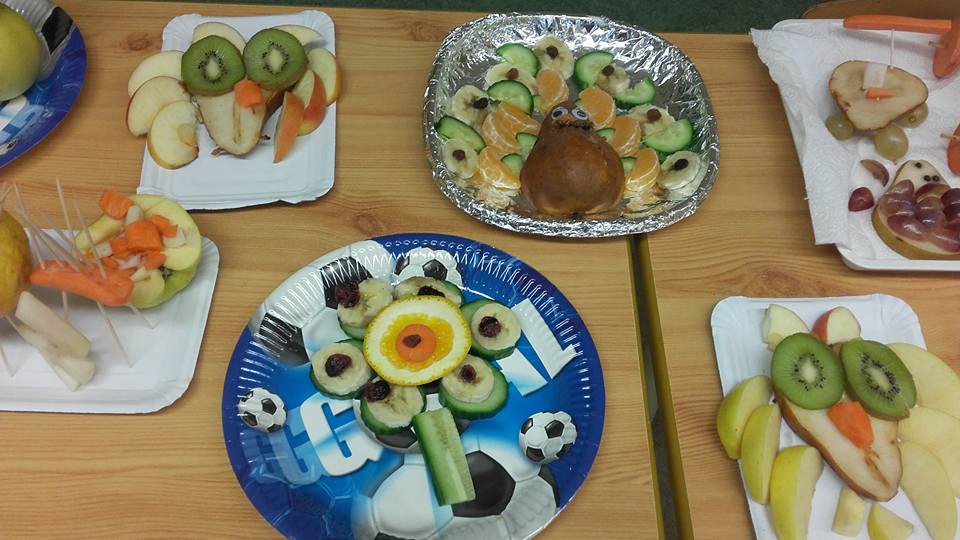 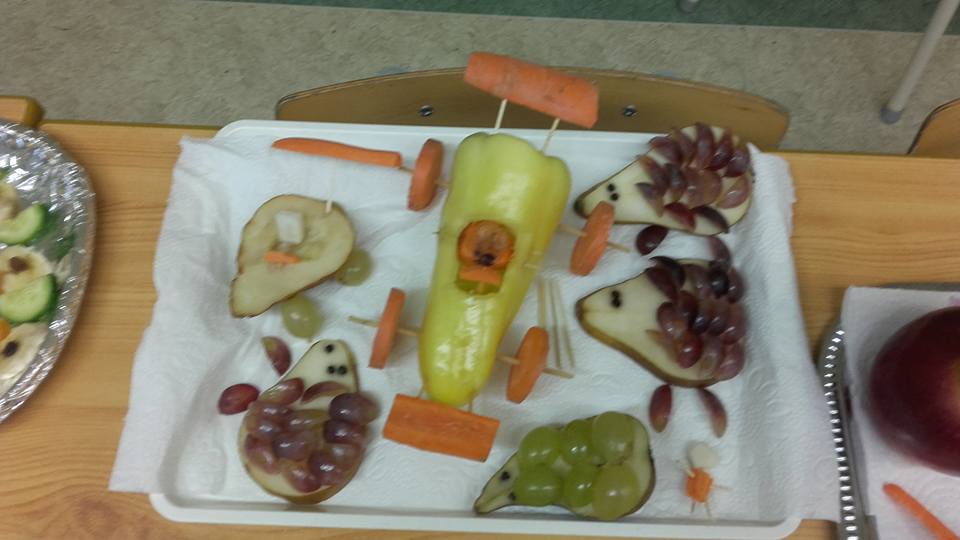 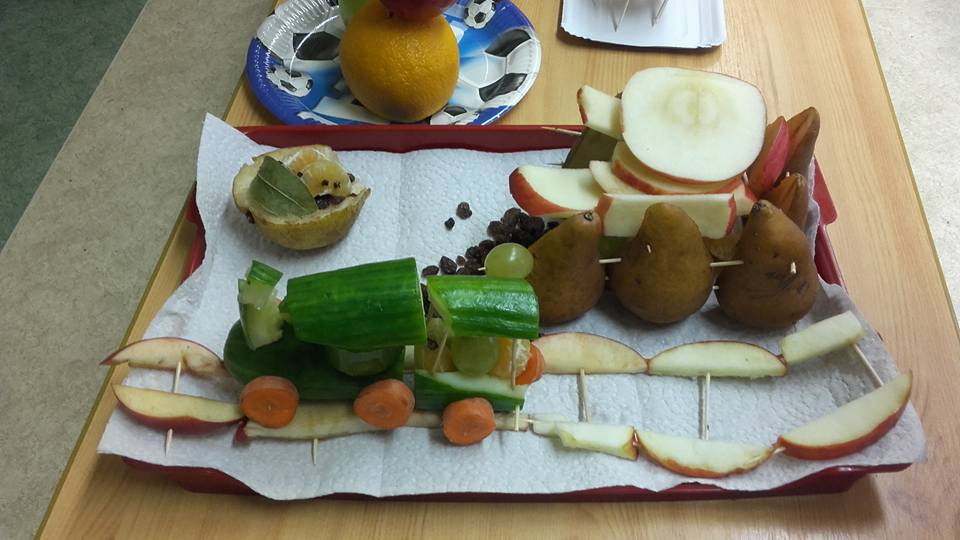 